Proposal Prepared For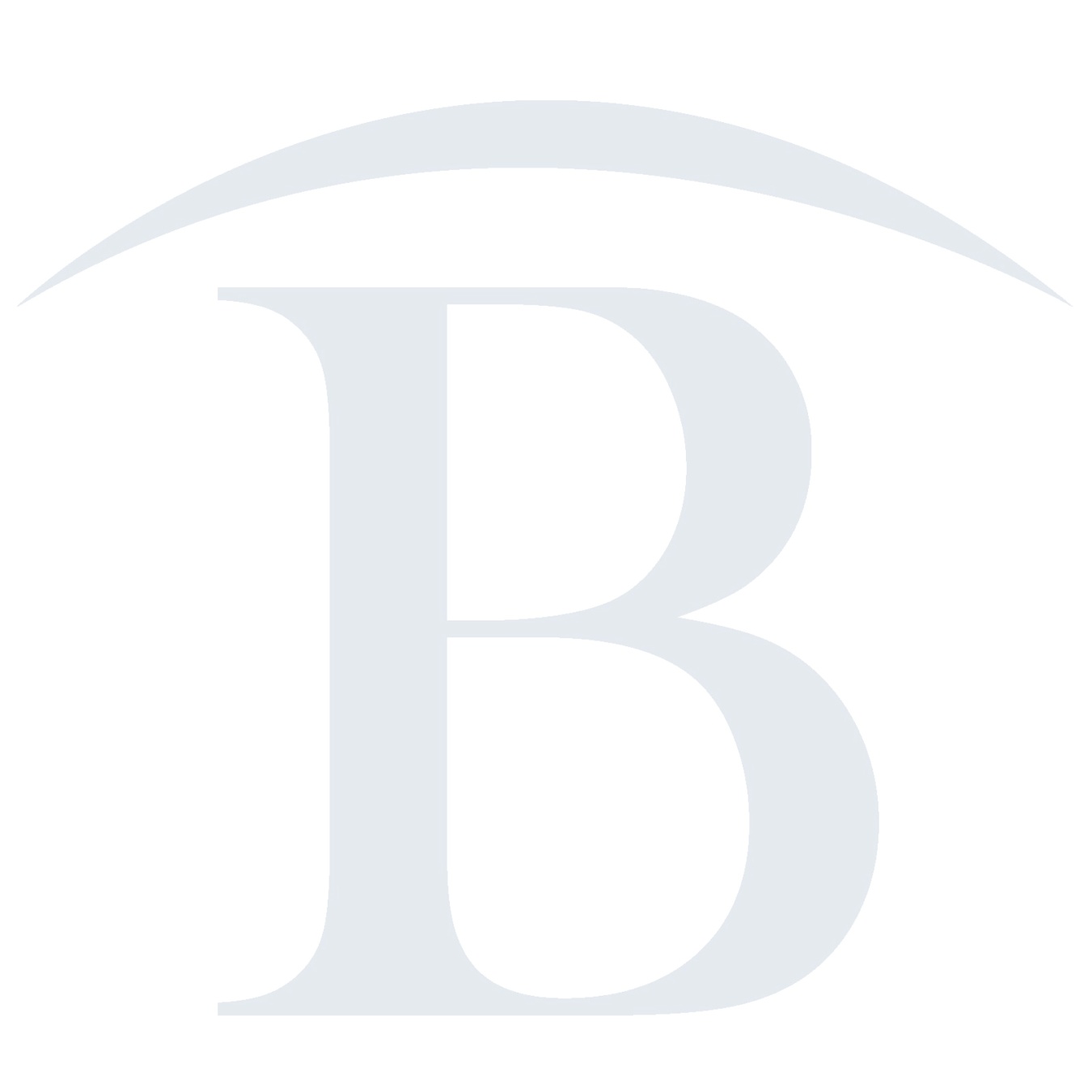 Key Largo Volunteer Ambulance Corps                    Key Largo Volunteer Fire Department, Inc. Presented ByRichard Caligiuri, CICVice President / PartnerBouchard Insurance8191 College Parkway, Suite 202Fort Myers, FL 33919239 489-3232Table of ContentsRisk Management Team We are pleased to introduce your Bouchard Risk Management Team.  We are dedicated to providing you with the highest level of quality service. Feel free to contact any member of your Risk Management Team.Client Service Team
Value Added Service TeamMarketing SummaryNamed Insured ScheduleLocationsWorkers CompensationCoverage DetailSTATE:	FL The premium above is based on estimates provided by the insurance company and NCCI.  Credits are subject to compliance with programs.  FCCPAP and Experience Modification are determined by the NCCI and can be revised based on changes in data submitted. Coverage TermsPremium SummaryPayment OptionsIMPORTANT NOTICE:A short rate earned premium penalty may be charged by the Company if YOU elect to cancel a policy prior to its normal expiration date.Policies may also be subject to a non-refundable minimum earned premium.  Please refer to your policy for the specific amount; or call us prior to canceling your policy to determine if a minimum charge appliesAppendicesAppendix #1 – Binding InstructionsAppendix #2 – Disclosure & DisclaimerThis proposal is based upon exposures to loss identified by information that you provided regarding your business and operations.  If there are other business exposures that need to be evaluated prior to binding coverage, please bring these to our attention.Should any of your exposures change after coverage is bound, such as new operations, property purchases, hiring employees in additional states, etc., please let us know so proper coverage(s) can be discussed.The coverage valuation and limits provided were determined by you.  We recommend a professional appraisal to ensure that such values and limits are adequate to protect your assets.  Higher limits of liability may be available.Estimated exposure basis (i.e. vehicles, sales, payroll, and area) were established by information you provided.  If actual exposures for the policy term(s) are different than estimated, the final premium may be adjusted.The entity(ies) designated as named insured is/are the only entity(ies) covered under this proposal.  Please notify our office immediately if you should acquire or form any new organizations so we provide appropriate coverage.The abbreviated outlines used throughout this proposal are not intended to express any legal opinion as to the nature of coverage.  They are only intended as a brief summary of coverage.  The insuring agreement, terms, and conditions of the actual policy form(s) purchased will govern the coverage being provided.  Please read your policy for specific details.As an independent insurance agency, we are compensated by insurance companies for marketing their products.  Our agency’s compensation might also include incentives in addition to standard commissions.  This compensation is known as “Profit Sharing” and is paid year-end, based on a combination of business written, profitability and retention throughout the year.  We do not know if this additional compensation will be received at the time an individual policy is written.  Insurance companies are required to file these compensation arrangements with the appropriate insurance regulatory agency within each state of operation.This form is for illustration purposes only. Please read your policy for specific details.Appendix #3 – AM Best Financial RatingInsurance carriers are rated based on their financial stability and their ability to pay claims. The two most recognized rating firms are A.M. Best and Standard & Poor’s.A.M. Best rates a carrier based on its financial stability. Best’s categories are A++ to C-. A rating of A++ is given to companies considered the most financially stable. Standard & Poor’s (S&P) rates carriers based on their ability to pay claims. S&P’s ratings for companies considered secure are AAA, AA, A, and BBB, with AAA equating to “superior” and BBB equating to “adequate.” S&P’s ratings for vulnerable companies include BB, B, CCC, and R.Carrier Ratings By SizeIn order to help you evaluate and select appropriate insurance carriers, we have provided below the carrier ratings assigned by A.M. Best.Phone NumberEmail AddressRichard Caligiuri, CICVice President239-985-4501richardcaligiuri@bouchardinsurance.com Robert SwetlandAccount Manager – Commercial239-985-4536robertswetland@bouchardinsurance.comJennifer OakleyClient Service Representative 941-556-1205jenniferoakley@bouchardinsurance.comAngela RidgwayBenefits Consultant – Benefits941-556-1228angelaridgway@bouchardinsurance.com Yvonne DavisAccount Manager – Benefits941-556-1220yvonnedavis@bouchardinsurance.comBrittany FahyAccount Manager – Benefits941-556-1225brittanyfahy@bouchardinsurance.comTami DaleAccount Manager – Benefits941-556-1234tamidale@bouchardinsurance.comCertificatesCertificate SpecialistsFax:239-985-4527clcerts@bouchardinsurance.com Bonnie Grant-Berry, AAILori EvansMatt Mooney, CLCSCommercial Claims Consultants800-966-6481PCClaims@bouchardinsurance.com Mark Pichowski, CPASurety Specialist727-373-2710markpichowski@bouchardinsurance.com  Kristen MooreSurety Account Manager727-451-3120kristenmoore@bouchardinsurance.com Phone NumberEmail AddressMayra Hernandez SainzWorkers’ Compensation Claims Consultant727-451-3157mayrahernandezsainz@bouchardinsurance.comBrandy ConklinWorkers’ Compensation Statistical Coordinator727-451-3154brandyconklin@bouchardinsurance.com Karen Yount, ARMLoss Control Consultant727-373-2914karenyount@bouchardinsurance.com  Dan Posada, SPHRHR Consultant727-373-2711danposada@bouchardinsurance.com CompanyStatusBenchmark Insurance Company Please see attached quotation.Named InsuredFEINKey Largo Volunteer Fire Department, Inc.46-2821808Key Largo Volunteer Ambulance Corps.59-1682537Loc #AddressCityState11 East DriveKey LargoFL2220 Reef DriveKey LargoFL398600 Overseas HighwayKey LargoFLNamed Insured:Key Largo Volunteer Fire Department, Inc. & Key Largo Volunteer Ambulance Corps.Company:Benchmark Insurance Company AM Best Rating:  A- VII Policy Term:10/1/2018 to 10/1/2019 CoveragesACompensation BenefitsStatutoryBEmployers Liability $1,000,000 Each AccidentEach Accident$1,000,000 Disease - Policy LimitDisease - Policy Limit$1,000,000 Disease - Each EmployeeDisease - Each EmployeeCOther StatesLocCodeClassificationExpiringPayrollExpiring RatesRenewal PayrollRenewal RatesPremium17705Firefighters & Drivers $656,3246.22$680,2155.50$37,41218810Ambulance Service $417,6336.11$332,4885.62$18,68618810Clerical Office NOC$46,9950.26$50,3400.23$166Manual Premium$56,214Increase Limits$787Safety Credit2%($1,140)Drug Free Workplace Credit5%($2,793)Experience Modification1.00$0Standard Premium$53,068Premium Discount($3,927)Expense Constant$160Terrorism Charge$106Total Estimated Premium$49,407USL&H:Yes(Policy includes coverage for incidental USL&H exposure)Voluntary Compensation:NoDividend Plan:No (Ineligible due to minimum premium requirement) Monopolistic StatesNorth Dakota, Ohio, Washington, and WyomingCoverage for Monopolistic States and Puerto Rico must be obtained through the State Insurance Funds and cannot be included under the Multi-State work comp policy.Coverage TypeCoverage TypeExpiringProposalProposalWorkers CompensationWorkers Compensation$44,092$49,407$49,407Grand TotalGrand Total$44,092$49,407$49,407Line of CoverageCompanyDirect/Agency BillPayment OptionsWorkers CompensationBenchmark Insurance CompanyDirect BillMonthly Installments(Carrier will bill you directly)*Full-Pay option is available. Appendix #Subject1Binding Instructions2Disclosure & Disclaimers3AM Best Financial RatingsLine ofCoverageCompanyItems Needed To Bind CoverageWorkers CompensationBenchmark Insurance CompanySigned ACORD 130 ApplicationSigned Drug Free Workplace AppSigned Safety Credit Application  Copy of Updated Acceptable Loss Runs Copy of Deposit Check payable to Benchmark Insurance CompanyBest’s Overall Company Size RatingsBest’s Overall Company Size RatingsClassPolicyholder SurplusClass V$10,000,000 - $25,000,000Class VI$25,000,000 - $50,000,000Class VII$50,000,000 - $100,000,000Class VIII$100,000,000 - $250,000,000Class IX$250,000,000 - $500,000,000Class X$500,000,000 - $750,000,000Class XI$750,000,000 - $1,000,000,000Class XII$1,000,000,000 - $1,250,000,000Class XIII$1,250,000,000 - $1,500,000,000Class XIV$1,500,000,000 - $2,000,000,000Class XV$2,000,000,000 or more